 St. Peter'sUnited Church of Christ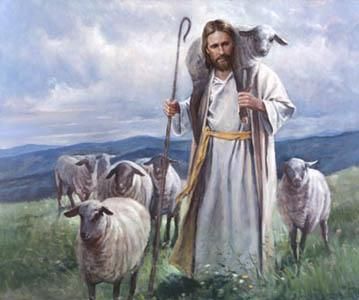 Sunday, October 4th, 2020Celebrating 150 years of faithfulness to our communitySt. Peter’s UCC (Grant Park)310 North Meadow Street, PO Box 220Grant Park, IL 60940(815) 465-6191www.stpetersgp.org (Email: stpetersgp@sbcglobal.net)Find us on Facebook:  St. Peters UCC Grant ParkPastor:  Kyle Timmons             			  Office Manager:  Marcia LangloisCustodian: Peg McCraw				  Financial Secretary: Beverly JunkerOrganist:  Judy SchneiderFusion (Youth) Advisors: Jessica Frahm & Kole Stadt“The Lord is my Shepherd, I shall not want.” – Psalm 23:1Pre-Service Music                                                                       Tolling of the BellPrelude                                                                                  Judy SchneiderWelcome & AnnouncementsConcerns/Joys & Opening Pastoral PrayerOpening Scripture                 Jeremiah 31:10-12*Worship in Song         “Amazing Grace (My Chains are Gone)”       ScreenService of Communion	Invitation to the Table	Prayer of Confession	Song of Prayer and Devotion        “As the Deer”	Blessing of the Bread & Cup	Participation in the Lord’s Supper	Prayer of ThanksgivingScripture Reading                          Psalm 23Sermon                                         “3D Sheep”                              Pastor Kyle*Closing Song                           “Lead Me, Guide Me”                          Insert*Spoken Benediction*Postlude                                                                                  Judy SchneiderScripture Reading:  Jeremiah 31:10-12“Hear the word of the Lord, you nations;
    proclaim it in distant coastlands:
‘He who scattered Israel will gather them
    and will watch over his flock like a shepherd.’
11 For the Lord will deliver Jacob
    and redeem them from the hand of those stronger than they.
12 They will come and shout for joy on the heights of Zion;
    they will rejoice in the bounty of the Lord—
the grain, the new wine and the olive oil,
    the young of the flocks and herds.
They will be like a well-watered garden,
    and they will sorrow no more.Scripture Reading:  Psalm 23The Lord is my shepherd, I lack nothing.
2     He makes me lie down in green pastures,
he leads me beside quiet waters,
3    he refreshes my soul.
He guides me along the right paths
    for his name’s sake.
4 Even though I walk
    through the darkest valley, 
I will fear no evil,
    for you are with me;
your rod and your staff,
    they comfort me.5 You prepare a table before me
    in the presence of my enemies.
You anoint my head with oil;
    my cup overflows.
6 Surely your goodness and love will follow me
    all the days of my life,
and I will dwell in the house of the Lord
    forever.Turkey Supper:  Due to concerns related to Covid this year’s Turkey Supper will be canceled.  Christian Education Opportunities*Please note that children & youth Sunday School classes will begin next Sunday at 9 am.  Please advise your child(ren) that masks will be required (we will have some available if needed).-------------------------------------------------------------------------------------------This Week at St. Peter’sOffice Hours are 9 am – 1 pm (Tuesday – Friday) – If you have an emergency, or need to contact the Pastor, please call him at 567-249-5130.Tuesday:   Christian Education Cte. Mtg – 7 pmSunday:    Christian Education – 9 am, Worship Service – 10:30 am------------------------------------------------------------------------------------------Are you giving?  A principle for Christian giving:Our Lord Jesus expects and requires His followers to give.  Jesus said, “when you give,” not “if you give” in Matthew 6:2.  Therefore, Christian giving is vital and essential and not optional.  Jesus desires His people to be faithful givers.  Are you giving?How can I give of my tithe and offerings:Option 1 – Place your offering envelope or gift in the offering plate on Sunday mornings.Option 2 – You can mail in your financial gifts to the church office.  The address is St. Peter’s UCC, PO Box 231, Grant Park, IL 60940.Option 3 – You can drop your financial gifts off to the church during office hours.Option 4 – You can sign up to give automatically from your checking or savings account via an EFT automatic withdrawal – if you’d like a form to fill out, please contact the church office and we’ll help you set one up.Option 5 – You can visit our church webpage for giving and make a secure donation at www.stpetersgp.org/give/  You can give just one time or set it up for reoccurring gifts as well.--------------------------------------------------------------------------------------------We at St. Peter’s are praying for:Gary Ekhoff			      Gene Sievers		    	Sherrie HrubyNancy Lewke		      Melissa Mort			Carter FortinAustin Delaney		      Mason Beseke			Rev. Frank HossJames & Delores Caton	      Barb Jakaitis 			Linda Havely		             The family of Helen Gamble(If you wish for your name to be taken off this list, or would like to be added to the list, please let Pastor Kyle or the church office know.  Thanks in advance).-----------------------------------------------------------------------------------------------We also remember our shut-ins:Mildred Katz		      Minnie Pfingsten		       Louise Sievers      Mary Cirks			      Pauline MitchellAmazing Grace (My Chains are Gone)CCLI Streaming License #20454163 – Performed by Michael W. SmithAmazing graceHow sweet the soundThat saved a wretch like meI once was lost, but now I'm foundWas blind, but now I see'Twas grace that taught my heart to fearAnd grace my fears relievedHow precious did that grace appearThe hour I first believedMy chains are goneI've been set freeMy God, my Savior has ransomed meAnd like a flood His mercy rainsUnending love, Amazing graceThe Lord has promised good to meHis word my hope securesHe will my shield and portion beAs long as life enduresMy chains are goneI've been set freeMy God, my Savior has ransomed meAnd like a flood His mercy rainsUnending love, Amazing graceMy chains are goneI've been set freeMy God, my Savior has ransomed meAnd like a flood His mercy rainsUnending love, Amazing graceThe Earth shall soon dissolve like snowThe sun forbear to shineBut God, Who called me here belowWill be forever mineWill be forever mineYou are forever mineAs the DeerCCLI Streaming License #20454163 – Martin J. NystronAs the deer panteth for the water
So my soul longeth after Thee
You alone are my heart's desire
And I long to worship TheeYou alone are my strength, my shield
To You alone may my spirit yield
You alone are my heart's desire
And I long to worship TheeYou're my friend
And You are my brother
Even though You are a King
I love You more than any other
So much more than anythingYou alone are my strength, my shield
To You alone may my spirit yield
You alone are my heart's desire
And I long to worship TheeI want You more than gold or silver
Only You can satisfy
You alone are the real joy giver
And the apple of my eyeYou alone are my strength, my shield
To You alone may my spirit yield
You alone are my heart's desire
And I long to worship TheeLead Me, Guide MeCCLI Streaming License #20454163 – Doris AkersRefrain:  	Lead me, guide me, along the way, 	For if you lead me, I cannot stray.	Lord, let me walk each day with you,	Lead me my whole life through.Verse 1:	I am weak and I need your strength and power	To endure with grace my weakest hour.	Help me through the darkness your face to see.	Lead me, O Lord, lead me.Verse 2:	Help me walk in the paths of righteousness;	Be my aid when Satan and sin oppress.	I am trusting you what e’er may be.	Lead me, O Lord, lead me.Verse 3:	I am lost if you take your hand from me,	I am blind without your light to see.	Lord, forever may I your servant be.	Lead me, O Lord, lead me.